Zu verkaufen:
FIBI Stove

Andreas Koller
Bleichestrasse 6
9050 Appenzell079 /411 76 55andreas.koller@artesis.ch
FIBI Stove Zeltofen / HOBO Kocher passend zu Tenttipi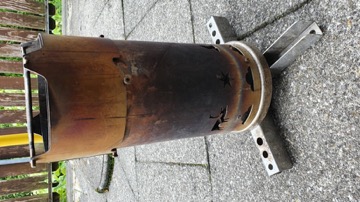 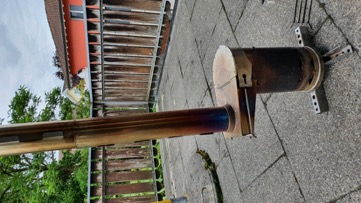 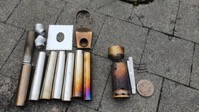 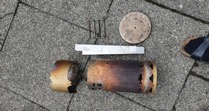 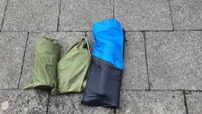 Kleiner, leichter ZeltofenBrennstoff HolzIdeal auch zum Kochen und BackenKomplett mit Ofenrohren, Funkenschutz, Zeltwanddurchführung und PacksäckenPreis komplett: Fr.150.-